Załącznik nr 2 do SWZW związku z ogłoszonym przez Zamawiającego postępowaniem o zamówienie publiczne prowadzonym w trybie podstawowym, o którym mowa w art. 275 pkt 1 ustawy, pn.:Dostawa wyposażenia dla pracowni stomatologicznej i sterylizatorni WSCKZiU nr 2 w Poznaniuwspółfinansowanego ze środków Unii Europejskiej w ramach projektu nr 43/RPWP.09.03.02-IZ.00-30-001/20 pod nazwą „Podniesienie efektywności kształcenia zawodowego poprzez modernizację obiektów, zakup nowoczesnego wyposażenia sal dydaktycznych oraz innych środków wsparcia procesów edukacyjnych”:w zakresie określonym dla części nr 1 „Unity stomatologiczne” oferuję:wykonanie zamówienia wg niżej określonych cen: cena słownie: …………………………………………………………………………………………gwarancję na ww. wyposażenie na okres ……… miesięcy (nie może być krótszy niż 24 miesiące);w zakresie określonym dla części nr 2 „Wyposażenie pracowni stomatologicznej i sterylizatorni” oferuję:wykonanie zamówienia wg niżej określonych cen:  cena słownie: …………………………………………………………………………………………gwarancję na ww. wyposażenie na okres ……… miesięcy (nie może być krótszy niż 24 miesiące)Ponadto oświadczam, że:oferowane wyposażenie spełnia wszystkie wymagania określone w opisie przedmiotu zamówienia, 
a nadto posiada odpowiednio wymagane atesty, certyfikaty lub inne odpowiednie dla danego elementu wyposażenia dokumenty dopuszczające je do użytkowanie - zgodnie z obowiązującymi przepisami prawa;oferowana cena obejmuje wszystkie koszty związane z wykonaniem zamówienia określone w SWZ, w tym podatek VAT;wybór mojej/naszej oferty nie prowadzi / prowadzi do powstania u Zamawiającego obowiązku podatkowego zgodnie z przepisami ustawy z dnia 11 marca 2004 r. o podatku od towarów i usług (t.j. Dz. U z 2021 r. poz. 685 z późn. zm.).w przypadku wyboru mojej oferty, do zawarcia umowy na warunkach określonych w projekcie umowy, w miejscu 
i terminie wyznaczonym przez Zamawiającego.oferta nie zawiera/ zawiera7 informacje stanowiące tajemnicę przedsiębiorstwa w rozumieniu przepisów 
o zwalczaniu nieuczciwej konkurencji, które zawarte są w następujących dokumentach: ………………………………………………………………………………………………………………………………………………………………………………………………………………………………………………………………………………………………………………………………………………………………………………………………………………………………(należy wskazać dokumenty, w których znajdują się przedmiotowe informacje oraz wykazać jakie zostały podjęte działania w celu zachowania ich poufności)Oświadczam, że wypełniłem obowiązki informacyjne przewidziane w art. 13 lub art. 14 RODO wobec osób fizycznych, od których dane osobowe bezpośrednio lub pośrednio pozyskałem w celu ubiegania się o udzielenie zamówienia publicznego w niniejszym postępowaniu.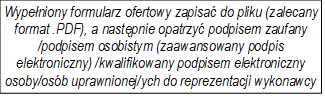 Załącznik nr 3 do SWZOświadczam, że w postępowaniu o udzielenie zamówienia publicznego, prowadzonym w trybie przetargu podstawowym, 
o którym mowa w art. 275 pkt 1 ustawy, pn. Dostawa wyposażenia dla pracowni stomatologicznej i sterylizatorni WSCKZiU nr 2 w Poznaniu, spełniam warunki udziału w postępowaniu dotyczące zdolności zawodowej, w zakresie doświadczenia określonej przez Zamawiającego w pkt. 6.1 SWZ, tj.:wypełnić poniżej w przypadku składania oferty do części nr 1 „Unity stomatologiczne”:wykonałem/liśmy dla ……………………………………………………. w dniu …………/okresie od ………. do ………… dostawę urządzeń stomatologicznych o wartości ………………….. zł,wykonałem/liśmy dla …………………………………………………….8 w dniu …………/okresie od ………. do …………9 dostawę urządzeń stomatologicznych o wartości ………………….. zł;wypełnić poniżej w przypadku składania oferty do części nr 2 „Wyposażenie pracowni stomatologicznej i sterylizatorni”:wykonałem/liśmy dla …………………………………………………….8 w dniu …………/okresie od ………. do …………9 dostawę urządzeń/narzędzi9 stomatologicznych o wartości ………………….. zł,wykonałem/liśmy dla …………………………………………………….8 w dniu …………/okresie od ………. do …………9 dostawę urządzeń/narzędzi9 stomatologicznych o wartości ………………….. zł;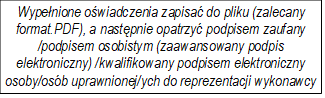 Załącznik nr 4 do SWZNa potrzeby postępowania o udzielenie zamówienia publicznego prowadzonego w trybie podstawowym, o którym mowa 
w art. 275 pkt 1 ustawy pn.: Dostawa wyposażenia dla pracowni stomatologicznej i sterylizatorni WSCKZiU nr 2 
w Poznaniu oświadczam, że:nie zamierzam powierzyć część zamówienia podwykonawcy/om / zamierzam powierzyć część zamówienia następującemu/ym podwykonawcy/om:wobec mnie/nas: PouczenieZgodnie z:art. 108 ust. 1 pkt. 1 w związku art. 111 pkt. 1 i 2 lit. a oraz z zastrzeżeniem, o którym mowa w art.  110 ust. 2 ustawy - wykluczeniu podlega osoba fizyczna, którą prawomocnie skazano za przestępstwo:udziału w zorganizowanej grupie przestępczej albo związku mającym na celu popełnienie przestępstwa lub przestępstwa skarbowego, o którym mowa w art. 258 ustawy z dnia 6 czerwca 1997 r. Kodeksu karnego (ustawa z dnia 6 czerwca 1997 r., t.j. - Dz. U. z 2020 r. poz. 1444 z późn. zm.) lub za odpowiedni czyn zabroniony określony w przepisach prawa obcego - jeżeli od dnia uprawomocnienia się wyroku potwierdzającego zaistnienie tej podstawy wykluczenia nie upłynął okres 5 lat, chyba że w tym wyroku został określony inny okres wykluczenia,handlu ludźmi, o którym mowa w art. 189a Kodeksu karnego lub za odpowiedni czyn zabroniony określony w przepisach prawa obcego - jeżeli od dnia uprawomocnienia się wyroku potwierdzającego zaistnienie tej podstawy wykluczenia nie upłynął okres 5 lat, chyba że w tym wyroku został określony inny okres wykluczenia, o którym mowa w art. 228-230a, art. 250a Kodeksu karnego lub w art. 46 lub art. 48 ustawy z dnia 25 czerwca 2010 r. 
o sporcie (t.j. - Dz. U. z 2020 r. poz. 1133 z późn. zm.) lub w art. 54 ust. 1-4 ustawy z dnia 12 maja 2011 r. o refundacji leków, środków spożywczych specjalnego przeznaczenia żywieniowego oraz wyrobów medycznych (t.j. - Dz.U. z 2021 r. poz. 523 
z późn. zm.) lub za odpowiedni czyn zabroniony określony w przepisach prawa obcego - jeżeli od dnia uprawomocnienia się wyroku potwierdzającego zaistnienie tej podstawy wykluczenia nie upłynął okres 5 lat, chyba że w tym wyroku został określony inny okres wykluczenia,finansowania przestępstwa o charakterze terrorystycznym, o którym mowa w art. 165a Kodeksu karnego, lub przestępstwo udaremniania lub utrudniania stwierdzenia przestępnego pochodzenia pieniędzy lub ukrywania ich pochodzenia, o którym mowa w art. 299 Kodeksu karnego lub za odpowiedni czyn zabroniony określony w przepisach prawa obcego - jeżeli od dnia uprawomocnienia się wyroku potwierdzającego zaistnienie jednej z podstaw wykluczenia nie upłynął okres 5 lat, chyba że 
w tym wyroku został określony inny okres wykluczenia, o charakterze terrorystycznym, o którym mowa w art. 115 § 20 Kodeksu karnego, lub mające na celu popełnienie tego przestępstwa lub za odpowiedni czyn zabroniony określony w przepisach prawa obcego - jeżeli od dnia uprawomocnienia się wyroku potwierdzającego zaistnienie tej podstawy wykluczenia nie upłynął okres 5 lat, chyba że w tym wyroku został określony inny okres wykluczenia,powierzenia wykonywania pracy małoletniemu cudzoziemcowi, o którym mowa w art. 9 ust. 2 ustawy z dnia 15 czerwca 
2012 r. o skutkach powierzania wykonywania pracy cudzoziemcom przebywającym wbrew przepisom na terytorium Rzeczypospolitej Polskiej (Dz.U. poz. 769 z późn. zm.) lub za odpowiedni czyn zabroniony określony w przepisach prawa obcego - jeżeli od dnia uprawomocnienia się wyroku potwierdzającego zaistnienie tej podstawy wykluczenia nie upłynął okres 5 lat, chyba że w tym wyroku został określony inny okres wykluczenia, przeciwko obrotowi gospodarczemu, o których mowa w art. 296-307 Kodeksu karnego, przestępstwo oszustwa, o którym mowa w art. 286 Kodeksu karnego, przestępstwo przeciwko wiarygodności dokumentów, o których mowa w art. 270-277d Kodeksu karnego, lub przestępstwo skarbowe lub za odpowiedni czyn zabroniony określony w przepisach prawa obcego - jeżeli od dnia uprawomocnienia się wyroku potwierdzającego zaistnienie tej podstawy wykluczenia nie upłynął okres 5 lat, chyba że w tym wyroku został określony inny okres wykluczenia,o którym mowa w art. 9 ust. 1 i 3 lub art. 10 ustawy z dnia 15 czerwca 2012 r. o skutkach powierzania wykonywania pracy cudzoziemcom przebywającym wbrew przepisom na terytorium Rzeczypospolitej Polskiej lub za odpowiedni czyn zabroniony określony w przepisach prawa obcego - jeżeli od dnia uprawomocnienia się odpowiednio wyroku potwierdzającego zaistnienie tej podstawy wykluczenia, wydania ostatecznej decyzji lub zaistnienia zdarzenia będącego podstawą wykluczenia nie upłynął okres 3 lat, chyba że w wyroku lub decyzji został określony inny okres wykluczenia;art. 108 ust. 1 pkt. 2 w związku art. 108 ust. 1 pkt. 1 oraz art. 111 pkt 1 i 2 lit. a oraz z zastrzeżeniem, o którym mowa w art.  110 ust. 2 ustawy - wykluczeniu podlega osoba prawna, jeżeli urzędującego członka jego organu zarządzającego lub nadzorczego, wspólnika spółki w spółce jawnej lub partnerskiej albo komplementariusza w spółce komandytowej lub komandytowo-akcyjnej lub prokurenta prawomocnie skazano za przestępstwo:udziału w zorganizowanej grupie przestępczej albo związku mającym na celu popełnienie przestępstwa lub przestępstwa skarbowego, o którym mowa w art. 258 Kodeksu karnego lub za odpowiedni czyn zabroniony określony w przepisach prawa obcego - jeżeli od dnia uprawomocnienia się wyroku potwierdzającego zaistnienie tej podstawy wykluczenia nie upłynął okres 5 lat, chyba że w tym wyroku został określony inny okres wykluczenia,handlu ludźmi, o którym mowa w art. 189a Kodeksu karnego lub za odpowiedni czyn zabroniony określony w przepisach prawa obcego - jeżeli od dnia uprawomocnienia się wyroku potwierdzającego zaistnienie tej podstawy wykluczenia nie upłynął okres 5 lat, chyba że w tym wyroku został określony inny okres wykluczenia, o którym mowa w art. 228-230a, art. 250a Kodeksu karnego lub w art. 46 lub art. 48 ustawy z dnia 25 czerwca 2010 r. 
o sporcie lub w art. 54 ust. 1-4 ustawy z dnia 12 maja 2011 r. o refundacji leków, środków spożywczych specjalnego przeznaczenia żywieniowego oraz wyrobów medycznych lub za odpowiedni czyn zabroniony określony w przepisach prawa obcego - jeżeli od dnia uprawomocnienia się wyroku potwierdzającego zaistnienie tej podstawy wykluczenia nie upłynął okres 5 lat, chyba że w tym wyroku został określony inny okres wykluczenia,finansowania przestępstwa o charakterze terrorystycznym, o którym mowa w art. 165a Kodeksu karnego, lub przestępstwo udaremniania lub utrudniania stwierdzenia przestępnego pochodzenia pieniędzy lub ukrywania ich pochodzenia, o którym mowa w art. 299 Kodeksu karnego lub za odpowiedni czyn zabroniony określony w przepisach prawa obcego - jeżeli od dnia uprawomocnienia się wyroku potwierdzającego zaistnienie jednej z podstaw wykluczenia nie upłynął okres 5 lat, chyba że 
w tym wyroku został określony inny okres wykluczenia, o charakterze terrorystycznym, o którym mowa w art. 115 § 20 Kodeksu karnego, lub mające na celu popełnienie tego przestępstwa lub za odpowiedni czyn zabroniony określony w przepisach prawa obcego - podlega wykluczeniu, jeżeli od dnia uprawomocnienia się wyroku potwierdzającego zaistnienie tej podstawy wykluczenia nie upłynął okres 5 lat, chyba że w tym wyroku został określony inny okres wykluczenia,powierzenia wykonywania pracy małoletniemu cudzoziemcowi, o którym mowa w art. 9 ust. 2 ustawy o skutkach powierzania wykonywania pracy cudzoziemcom przebywającym wbrew przepisom na terytorium Rzeczypospolitej Polskiej lub za odpowiedni czyn zabroniony określony w przepisach prawa obcego - jeżeli od dnia uprawomocnienia się wyroku potwierdzającego zaistnienie tej podstawy wykluczenia nie upłynął okres 5 lat, chyba że w tym wyroku został określony inny okres wykluczenia, przeciwko obrotowi gospodarczemu, o których mowa w art. 296-307 Kodeksu karnego, przestępstwo oszustwa, o którym mowa w art. 286 Kodeksu karnego, przestępstwo przeciwko wiarygodności dokumentów, o których mowa w art. 270-277d Kodeksu karnego, lub przestępstwo skarbowe lub za odpowiedni czyn zabroniony określony w przepisach prawa obcego - jeżeli od dnia uprawomocnienia się wyroku potwierdzającego zaistnienie tej podstawy wykluczenia nie upłynął okres 5 lat, chyba że w tym wyroku został określony inny okres wykluczenia,o którym mowa w art. 9 ust. 1 i 3 lub art. 10 ustawy z dnia 15 czerwca 2012 r. o skutkach powierzania wykonywania pracy cudzoziemcom przebywającym wbrew przepisom na terytorium Rzeczypospolitej Polskiej lub za odpowiedni czyn zabroniony określony w przepisach prawa obcego - jeżeli od dnia uprawomocnienia się odpowiednio wyroku potwierdzającego zaistnienie tej podstawy wykluczenia, wydania ostatecznej decyzji lub zaistnienia zdarzenia będącego podstawą wykluczenia nie upłynął okres 3 lat, chyba że w wyroku lub decyzji został określony inny okres wykluczenia;art. 108 ust. 1 pkt. 3 ustawy - wykluczeniu podlega wykonawca wobec którego wydano prawomocny wyrok sądu lub ostateczną decyzję administracyjną o zaleganiu z uiszczeniem podatków, opłat lub składek na ubezpieczenie społeczne lub zdrowotne, chyba że wykonawca odpowiednio przed upływem terminu do składania wniosków o dopuszczenie do udziału w postępowaniu albo przed upływem terminu składania ofert dokonał płatności należnych podatków, opłat lub składek na ubezpieczenie społeczne lub zdrowotne wraz z odsetkami lub grzywnami lub zawarł wiążące porozumienie w sprawie spłaty tych należności;art. 108 ust. 1 pkt. 4 w związku art. 111 pkt. 3 ustawy - wykluczeniu podlega wykonawca, wobec którego prawomocnie orzeczono zakaz ubiegania się o zamówienia publiczne - na okres, na jaki został prawomocnie orzeczony zakaz ubiegania się o zamówienia publiczne;art. 108 ust. 1 pkt. 5 w związku art. 111 pkt. 4 oraz z zastrzeżeniem, o którym mowa w art.  110 ust. 2 ustawy - Zamawiający wykluczy wykonawcę, jeżeli stwierdzi, na podstawie wiarygodnych przesłanek, że wykonawca zawarł z innymi wykonawcami porozumienie mające na celu zakłócenie konkurencji, w szczególności, jeżeli należąc do tej samej grupy kapitałowej w rozumieniu ustawy z dnia 16 lutego 2007 r. o ochronie konkurencji i konsumentów, złożyli odrębne oferty, oferty częściowe - jeżeli nie upłynęły 3 lata od zaistnienia zdarzenia będącego podstawą tego wykluczenia;art. 108 ust. 1 pkt. 6 ustawy - Zamawiający wykluczy wykonawcę, jeżeli, wykonawca lub podmiot, który należy z wykonawcą do tej samej grupy kapitałowej w rozumieniu ustawy z dnia 16 lutego 2007 r. o ochronie konkurencji i konsumentów (t.j. - Dz.U. z 2019 r. poz. 369, 1571 i 1667), doradzał lub w inny sposób był zaangażowany w przygotowanie postępowania o udzielenie tego zamówienia, w wyniku czego  doszło do zakłócenia konkurencji wynikającego z wcześniejszego zaangażowania tego wykonawcy lub podmiotu, który należy z wykonawcą do tej samej grupy kapitałowej, chyba że spowodowane tym zakłócenie konkurencji może być wyeliminowane w inny sposób niż przez wykluczenie wykonawcy z udziału w postępowaniu o udzielenie zamówienia.art. 109 ust. 1 pkt. 4 ustawy - wykluczeniu podlega podmiot w stosunku, do którego otwarto likwidację, ogłoszono upadłość, którego aktywami zarządza likwidator lub sąd, zawarł układ z wierzycielami, którego działalność gospodarcza jest zawieszona albo znajduje się on w innej tego rodzaju sytuacji wynikającej z podobnej procedury przewidzianej w przepisach miejsca wszczęcia tej procedury;art. 109 ust. 1 pkt. 5 w związku art. 111 pkt. 4 ustawy - wykluczeniu podlega wykonawca, który w sposób zawiniony poważnie naruszył obowiązki zawodowe, co podważa jego uczciwość, w szczególności, gdy w wyniku zamierzonego działania lub rażącego niedbalstwa nie wykonał lub nienależycie wykonał zamówienie, co Zamawiający jest w stanie wykazać za pomocą stosownych dowodów - jeżeli nie upłynął okres 3 lat od zaistnienia zdarzenia będącego podstawą tego wykluczenia;art. 109 ust. 1 pkt. 7 w związku art. 111 pkt. 4 ustawy - wykluczeniu podlega wykonawca, który z przyczyn leżących po jego stronie,
w znacznym stopniu lub zakresie nie wykonał lub nienależycie wykonał albo długotrwale nienależycie wykonywał istotne zobowiązanie wynikające z wcześniejszej umowy w sprawie zamówienia publicznego lub umowy koncesji, co doprowadziło do wypowiedzenia lub odstąpienia od umowy, odszkodowania, wykonania zastępczego lub realizacji uprawnień z tytułu rękojmi za wady - jeżeli nie upłynął okres 3 lat od zaistnienia zdarzenia będącego podstawą tego wykluczenia;art. 110 ust. 2 i 3 ustawy - Wykonawca nie podlega wykluczeniu w okolicznościach określonych w art. 108 ust. 1 pkt 1, 2 i 5 lub art. 109 ust. 1 pkt 5 i 7 ustawy, jeżeli udowodni Zamawiającemu, że spełnił łącznie następujące przesłanki: naprawił lub zobowiązał się do naprawienia szkody wyrządzonej przestępstwem, wykroczeniem lub swoim nieprawidłowym postępowaniem, w tym poprzez zadośćuczynienie pieniężne;wyczerpująco wyjaśnił fakty i okoliczności związane z przestępstwem, wykroczeniem lub swoim nieprawidłowym postępowaniem oraz spowodowanymi przez nie szkodami, aktywnie współpracując odpowiednio z właściwymi organami, 
w tym organami ścigania, lub zamawiającym;podjął konkretne środki techniczne, organizacyjne i kadrowe, odpowiednie dla zapobiegania dalszym przestępstwom, wykroczeniom lub nieprawidłowemu postępowaniu, w szczególności: zerwał wszelkie powiązania z osobami lub podmiotami odpowiedzialnymi za nieprawidłowe postępowanie wykonawca, którego dotyczy niniejsze oświadczenie, zreorganizował personel, wdrożył system sprawozdawczości i kontroli, utworzył struktury audytu wewnętrznego do monitorowania przestrzegania przepisów, wewnętrznych regulacji lub standardów, wprowadził wewnętrzne regulacje dotyczące odpowiedzialności i odszkodowań za nieprzestrzeganie przepisów, wewnętrznych regulacji lub standardów. Zamawiający będzie oceniał, czy podjęte przez wykonawcę czynności, o których mowa w lit. a-c, są wystarczające do wykazania jego rzetelności, uwzględniając wagę i szczególne okoliczności czynu wykonawcy. Jeżeli podjęte przez wykonawcę czynności, 
o których mowa w lit. a-c, nie są wystarczające do wykazania jego rzetelności, Zamawiający wykluczy wykonawcę.Formularz ofertowyZamawiający:Województwo Wielkopolskie – Wielkopolskie Samorządowe Centrum Kształcenia Zawodowego i Ustawicznego nr 2 w Poznaniuul. Mostowa 6, 61-855 PoznańWykonawca:Wykonawca:Wykonawca:Wykonawca:Wykonawca:Wykonawca:Wykonawca:Wykonawca:Wykonawca:Wykonawca:Wykonawca:Wykonawca:Wykonawca:Wykonawca:pełna nazwa/firmapełna nazwa/firmapełna nazwa/firmapełna nazwa/firmapełna nazwa/firmapełna nazwa/firmapełna nazwa/firmapełna nazwa/firmapełna nazwa/firmapełna nazwa/firmapełna nazwa/firmapełna nazwa/firmapełna nazwa/firmapełna nazwa/firmaadresadresadresadresadresadresadresadresadresadresadresadresadresadresNIPNIPREGONREGONREGONnr telefonue-maile-maile-maile-maile-mailWykonawca jest:Wykonawca jest:Wykonawca jest:Wykonawca jest:Wykonawca jest:Wykonawca jest:Wykonawca jest:Wykonawca jest:Wykonawca jest:Wykonawca jest:Wykonawca jest:Wykonawca jest:Wykonawca jest:Wykonawca jest:mikroprzedsiębiorcąmikroprzedsiębiorcąmikroprzedsiębiorcąmałym przedsiębiorcąmałym przedsiębiorcąmałym przedsiębiorcąmałym przedsiębiorcąmałym przedsiębiorcąśrednim przedsiębiorstwemdużym przedsiębiorstwemdużym przedsiębiorstwemOferta WykonawcyL.p.Rodzaj wyposażeniaIlośćProducent oraz model lub numer katalogowy lub inne oznaczenie handlowe stosowane przez producentaCena jednostkowa netto w złKwota netto w zł(kol. 3 x kol. 5)Stawka podatku VAT w %Kwota bruttow zł(kol. 7 x VAT)12345678Unit stomatologiczny, fotel stomatologiczny z osprzętem2 szt.Kompresor DRY z osuszaczem powietrza 1 szt.Mikrosilnik endo 1 szt.Pompa ssąca sucha 1 szt.Cena oferty - wartość brutto (suma kwot brutto):Cena oferty - wartość brutto (suma kwot brutto):Cena oferty - wartość brutto (suma kwot brutto):Cena oferty - wartość brutto (suma kwot brutto):Cena oferty - wartość brutto (suma kwot brutto):Cena oferty - wartość brutto (suma kwot brutto):Cena oferty - wartość brutto (suma kwot brutto):L.p.Rodzaj wyposażeniaIlośćProducent oraz model lub numer katalogowy lub inne oznaczenie handlowe stosowane przez producentaCena jednostkowa netto w złKwota netto w zł(kol. 3 x kol. 5)Stawka podatku VAT w %Kwota bruttow zł(kol. 7 x VAT)12345678Kamera wewnątrz ustna 1 szt.Autoklaw 1 szt.Zgrzewarka1 szt.Myjka ultradźwiękowa 1 szt.Narzędzia i materiały chirurgiczne 1 kpl.Narzędzia i materiały stomatologii zachowawczej 1 kpl.Narzędzia i materiały protetyczne 1 kpl.Narzędzia i materiały ortodontyczne 1 kpl.Narzędzia i materiały profilaktyki stomatologicznej 1 kpl.Narzędzia i materiały periodontologiczne 1 kpl.Cena oferty - wartość brutto (suma kwot brutto):Cena oferty - wartość brutto (suma kwot brutto):Cena oferty - wartość brutto (suma kwot brutto):Cena oferty - wartość brutto (suma kwot brutto):Cena oferty - wartość brutto (suma kwot brutto):Cena oferty - wartość brutto (suma kwot brutto):Cena oferty - wartość brutto (suma kwot brutto):Inne oświadczenia Informacja o zbieraniu i przetwarzaniu danych osobowychmiejscowośćdataOświadczenie, o którym mowa w art. 125 ust. 1 ustawy 
w zakresie dotyczącym spełniania warunków udziału w postępowaniuZamawiający:Województwo Wielkopolskie – Wielkopolskie Samorządowe Centrum Kształcenia Zawodowego i Ustawicznego nr 2 w Poznaniuul. Mostowa 6, 61-855 PoznańWykonawca:pełna nazwa/firmaadresreprezentowany przez:(imię, nazwisko, stanowisko/podstawa do reprezentacji)miejscowośćdataOświadczenie, o którym mowa w art. 125 ust. 1 ustawy 
w zakresie dotyczącym braku podstaw wykluczeniaZamawiający:Województwo Wielkopolskie – Wielkopolskie Samorządowe Centrum Kształcenia Zawodowego i Ustawicznego nr 2 w Poznaniuul. Mostowa 6, 61-855 PoznańWykonawca:Wykonawca:Wykonawca:Wykonawca:Wykonawca:Wykonawca:Wykonawca:pełna nazwa/firmapełna nazwa/firmapełna nazwa/firmapełna nazwa/firmapełna nazwa/firmapełna nazwa/firmapełna nazwa/firmaadresadresadresadresadresadresadreswpisany do: rejestru przedsiębiorców KRS pod nr CEiDGreprezentowany przez:(imię, nazwisko, stanowisko/podstawa do reprezentacji)Pełna nazwa/firmaPełna nazwa/firmaPełna nazwa/firmaPełna nazwa/firmaAdresAdresNIPREGONZakres powierzonej części zamówienia (krótki opis)Zakres powierzonej części zamówienia (krótki opis)Zakres powierzonej części zamówienia (krótki opis)Zakres powierzonej części zamówienia (krótki opis)Zakres powierzonej części zamówienia (krótki opis)WartośćWartośćWartośćPełna nazwa/firmaPełna nazwa/firmaPełna nazwa/firmaPełna nazwa/firmaAdresAdresNIPREGONZakres powierzonej części zamówienia (krótki opis)Zakres powierzonej części zamówienia (krótki opis)Zakres powierzonej części zamówienia (krótki opis)Zakres powierzonej części zamówienia (krótki opis)Zakres powierzonej części zamówienia (krótki opis)WartośćWartośćWartośćnie zachodzą przesłanki wykluczenia z postępowania na podstawie art. 108 ust. 1 oraz art. 109 ust. 1 pkt 4, 5 i 7 ustawy;10nie zachodzą przesłanki wykluczenia z postępowania na podstawie art. 108 ust. 1 oraz art. 109 ust. 1 pkt 4, 5 i 7 ustawy;10zachodzą przesłanki wykluczenia z postępowania na podstawie art. ……. ust. ….. pkt …. lit …… ustawy (podać mającą zastosowanie podstawę wykluczenia spośród wymienionych w art. 108 ust. 1 pkt 1, 2 i 5 oraz art. 109 ust. 1 pkt 1, pkt 4, 5 i 7 ustawy). 10Jednocześnie oświadczam, że w związku z wystąpieniem w/w. okoliczności/ą, na podstawie art. 110 ust. 2 ustawy 
podjąłem następujące czynności (dotyczy podstaw wykluczenia, o których mowa w art. 108 ust. 1 pkt 1, 2 i 5 lub art. 109 ust. 1 pkt 4, 5 i 7 ustawy):……………………………………………………………………………………………………………………………………………………………………………………………………………………………………………..…………………...........……………….………………………………………………………………………………………………………………………………………………..…………zachodzą przesłanki wykluczenia z postępowania na podstawie art. ……. ust. ….. pkt …. lit …… ustawy (podać mającą zastosowanie podstawę wykluczenia spośród wymienionych w art. 108 ust. 1 pkt 1, 2 i 5 oraz art. 109 ust. 1 pkt 1, pkt 4, 5 i 7 ustawy). 10Jednocześnie oświadczam, że w związku z wystąpieniem w/w. okoliczności/ą, na podstawie art. 110 ust. 2 ustawy 
podjąłem następujące czynności (dotyczy podstaw wykluczenia, o których mowa w art. 108 ust. 1 pkt 1, 2 i 5 lub art. 109 ust. 1 pkt 4, 5 i 7 ustawy):……………………………………………………………………………………………………………………………………………………………………………………………………………………………………………..…………………...........……………….………………………………………………………………………………………………………………………………………………..…………miejscowośćdata